Первому заместителю начальника департаментаздравоохранения и социальной защиты населенияобласти-начальнику управления социальной защитынаселения областиЕ.П. Батановой _Иванова Ивана Петровича_________________                                                _____________________________________      Место регистрации:Борисовский район, п. Борисовка, ул. Мирная д. 5 кв.10__________________________________           _____________________________________  _____________________________________  Контактный телефон: 89056777770ЗАЯВЛЕНИЕ	Прошу поставить меня (моего ребенка)_Иванова Ивана Петровича_______________                                                                                         (Ф.И.О. ребенка указывается полностью) ________________________________________________________________________на учет для обеспечения:      ортопедическим	 поясом_________________________________                                                                             (наименование протезно-ортопедического и (или) корригирующего изделия)________________________________________________________________________________________________________________________________________________________________________________________________________________________________________________________________________________________________	Группы инвалидности не имею(-ет).	При установлении инвалидности, утраты медицинских показателей на получение протезно-ортопедических изделий, изменении  места жительства и контактных данных, обязуюсь сообщить в месячный срок в орган социальной защиты населения по месту своего жительства.	Согласен(на) на обработку указанных мной персональных данных органом социальной защиты населения с целью реализации мер социальной поддержки.	Перечень действий с персональными данными: ввод в базу данных, смешанная обработка, передача юридическим лицам на основании соглашений с соблюдением конфиденциальности передаваемых данных и использованием средств криптозащиты.	Срок и условия прекращения обработки персональных данных: ликвидация органа социальной защиты населения.	Порядок отзыва на обработку персональных данных: на основании заявления субъекта персональных данных.13 апреля 2020 года 			              	Иванов Иван Петрович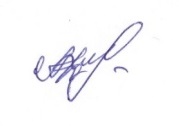 (дата)                                                           (подпись заявителя)                                              (расшифровка подписи)Первому заместителю начальника департаментаздравоохранения и социальной защиты населенияобласти-начальнику управления социальной защитынаселения областиЕ.П. Батановой Петровой Ирины Ивановны_________________                                                _____________________________________      Место регистрации:Борисовский район, п. Борисовка, ул. Мирная д. 280__________________________________           _____________________________________  _____________________________________  Контактный телефон:  89112112332ЗАЯВЛЕНИЕ	       Прошу поставить меня (моего ребенка)_Петрова Илью Дмитриевича_______________                                                                                         (Ф.И.О. ребенка указывается полностью) ________________________________________________________________________на учет для обеспечения_________ортопедической обувью малосложной  без утепленной подкладки и ортопедической обувью малосложной на утепленной подкладке______________                                                                              (наименование протезно-ортопедического и (или) корригирующего изделия)________________________________________________________________________________________________________________________________________________	Группы инвалидности не имеют(-ет).	При установлении инвалидности, утраты медицинских показателей на получение протезно-ортопедических изделий, изменении  места жительства и контактных данных, обязуюсь сообщить в месячный срок в орган социальной защиты населения по месту своего жительства.	Согласен(на) на обработку указанных мной персональных данных органом социальной защиты населения с целью реализации мер социальной поддержки.	Перечень действий с персональными данными: ввод в базу данных, смешанная обработка, передача юридическим лицам на основании соглашений с соблюдением конфиденциальности передаваемых данных и использованием средств криптозащиты.	Срок и условия прекращения обработки персональных данных: ликвидация органа социальной защиты населения.	Порядок отзыва на обработку персональных данных: на основании заявления субъекта персональных данных.11 февраля 2020 года  		   	                  Петрова Ирина Ивановна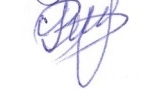                        (дата)                                                           (подпись заявителя)                                              (расшифровка подписи)